N. 03700/2012 REG.PROV.CAU.N. 05815/2012 REG.RIC.           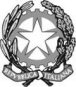 REPUBBLICA ITALIANAIl Consiglio di Statoin sede giurisdizionale (Sezione Quinta)ha pronunciato la presenteORDINANZAsul ricorso numero di registro generale 5815 del 2012, proposto da:Regione Puglia, in persona del Presidente p.t., rappresentata e difesa dagli avv. Maria Liberti, Isabella Fornelli, con domicilio eletto presso Regione Puglia Delegazione in Roma, via Barberini N. 36;controSandro Leo, rappresentato e difeso dall'avv. Giulio Petruzzi, con domicilio eletto presso Sticchi Damiani Studio Bdl in Roma, via Bocca di Leone, 78; nei confronti diPaolo Manghisi, non costituito; per la riformadell' ordinanza cautelare del T.A.R. PUGLIA - BARI: SEZIONE II n. 00393/2012, resa tra le parti, concernente avviso pubblico per l'assunzione unità di personale con contratto di lavoro subordinato a tempo determinatoVisto l'art. 62 cod. proc. amm;Visti il ricorso in appello e i relativi allegati;Visti tutti gli atti della causa;Visto l'atto di costituzione in giudizio di Sandro Leo;Vista la impugnata ordinanza cautelare del Tribunale amministrativo regionale di accoglimento della domanda cautelare presentata dalla parte ricorrente in primo grado;Viste le memorie difensive;Relatore nella camera di consiglio del giorno 11 settembre 2012 il Cons. Carlo Schilardi e uditi per le parti gli avvocati Michele Damiani, su delega degli avv.ti Isabella Fornelli e Maria Liberti, nonché Saverio Sticchi Damiani, su delega dell'avv. Giulio Petruzzi;Atteso che non si ravvisano motivi per discostarsi da quanto ritenuto dal primo giudice nel provvedimento cautelare appellato e che la questione giuridica, per la sua peculiarità, postula una compiuta definizione in sede di merito all’udienza già fissata dinanzi al T.A.R. per il 13.3.2013;Ritenuto, altresì, che le spese della attuale fase cautelare siano da compensare tra le parti;P.Q.M.Il Consiglio di Stato in sede giurisdizionale (Sezione Quinta)Respinge l'appello (Ricorso numero: 5815/2012).Compensa tra le parti le spese della presente fase cautelare.La presente ordinanza sarà eseguita dall'Amministrazione ed è depositata presso la segreteria della Sezione che provvederà a darne comunicazione alle parti.Così deciso in Roma nella camera di consiglio del giorno 11 settembre 2012 con l'intervento dei magistrati:Pier Giorgio Trovato, PresidenteCarlo Saltelli, ConsigliereAntonio Amicuzzi, ConsigliereCarlo Schilardi, Consigliere, EstensoreRaffaele Prosperi, ConsigliereDEPOSITATA IN SEGRETERIAIl 12/09/2012IL SEGRETARIO(Art. 89, co. 3, cod. proc. amm.)L'ESTENSOREIL PRESIDENTE